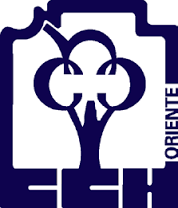 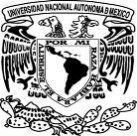 Lic. Dulce María Aparicio ÁngelesJefa Del Departamento De LaboratoriosUbicación: Edificio “J” Planta BajaCorreo Institucional:  laboratorios.oriente@cch.unam.mxPsic. Rubí Estrada MartínezJefa de Laboratorio (Vespertino)Ubicación: Edificio “N” Planta BajaCONOCE TU LABORATORIO¿Qué es el Aula-Laboratorio?Son espacios diseñados y equipados para la experimentación y la realización de actividades técnicas y didácticas.Cada laboratorio cuenta con los materiales necesarios para la realización de las actividades prácticas en las materias de Química, Física y Biología.Las actividades experimentales ayudan al afianzar el conocimiento y despiertan la creatividad de los alumnos.LINEAMIENTOS GENERALES PARA EL BUEN USO DE LOS LABORATORIOS.EL PROFESORSolicitará con anticipación la realización de la práctica con el formato correspondiente, detallando la cantidad y capacidad del material, equipo y sustancias requeridas.Informará a los alumnos de las medidas de seguridad dentro del LaboratorioDe acuerdo a los Programas de Estudio de las Materias de Física, Química y Biología son las prácticas que se atenderán por semestreLOS ALUMNOSPodrán permanecer en el laboratorio y hacer uso del mismo, solo cuando el profesor esté presente.Deberán asistir con bata de algodón.Recibirán el material mediante la entrega de su credencial vigente, la cual les será devuelta cuando regresen los materiales y equipo en las mismas condiciones en los recibieron.Deberán rotular los recipientes utilizados en su actividad experimental o de laboratorio.REGLAS GENERALES PARA EL BUEN USO DE LOS LABORATORIOSNo ingerir alimentos o bebidas dentro de los laboratoriosAbstenerse de vender cualquier tipo de mercancía.Evitar actividades ajenas al trabajo de laboratorios.No arrojar desechos sólidos en las tarjas.Evitar actividades que pongan en riesgo la integridad física de las personas.Prohibido inhalar, probar u oler algún tipo de reactivo químico.Prohibido jugar, correr o empujarse dentro de los laboratorios.No se deberán almacenar envases sin etiquetas.Prohibido pipetear cualquier sustancia con la boca. Distribución de los Laboratorios dentro del Colegio.Personal que integra el Departamento 	25 Laboratoristas, Turno Matutino.27 Laboratoristas, Turno Vespertino.1  Jefa de base, Turno Vespertino.	2 Técnicos Académicos.Profra. Julieta Sierra MondragónProfr. Roberto Domínguez HernándezLABORATORIOS DE FÍSICALABORATORIOS DE QUÍMICALABORATORIOS DE BIOLOGÍAB-3 Lab. Ciencias F-5G-6H-7H-8I-9I-10PEC-1 -26A-1B-2 Lab. Ciencias D-4 Lab. CienciasJ-11J-12L-13L-14N – 17M-15M-16O – 18P – 19Q- 20R – 21S-22 Lab. Ciencias S-23 Lab. CienciasT-24T-258810